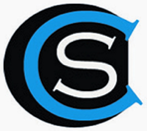 Santa Central Female Sale Supplementary SheetLOTNAMEP/HRESULTS1BULLAMAKINKA P273P5 MONTHS PREGNANT (08/04/22) TO CARDONA TRUCKEE T132BULLAMAKINKA P279PNDP3BULLAMAKINKA P145P4 MONTHS PREGNANT (08/04/22) TO CARDONA TRUCKEE T134BULLAMAKINKA Q143PNDP (08/04/22) - SERVED ON 02/04/225BULLAMAKINKA Q93P4 MONTHS PREGNANT (08/04/22) TO CARDONA TRUCKEE T136GOOLAGONG PRISCILLA P212P4 MONTHS PREGNANT (19/01/22) TO BULLAMAKINKA QUARANTINE Q40 (P)7GOOLAGONG QUINLEY Q34P3 MONTHS PREGNANT (17/03/22) TO MUNNABAH OBAN P2760 (P)8GOOLAGONG QUITEE Q112P3 MONTHS PREGNANT (17/03/22) TO MUNNABAH OBAN P2760 (P)9WITHDRAWNWITHDRAWNWITHDRAWN10GOOLAGONG QUILL Q114P2 MONTHS PREGNANT (17/03/22) TO MUNNABAH OBAN P2760 (P)11KILCOCK Q40P4 MONTHS PREGNANT (17/03/22) TO KILCOCK Q112KILCOCK Q32P5 MONTHS PREGNANT (17/03/22) TO KILCOCK Q113KILCOCK Q26P5 MONTHS PREGNANT (17/03/22) TO BULLAMAKINKA R37014KILCOCK Q30P5 MONTHS PREGNANT (17/03/22) TO BULLAMAKINKA R37015SUJO QALESHA Q113P5 MONTHS PREGNANT (08/04/22) TO GLENN OAKS PIONEER P131 (ET)(AI)(P)16SUJO QINTELLA Q107P4 MONTHS PREGNANT (08/04/22) TO GLENN OAKS PIONEER P131 (ET)(AI)(P)17WARENDA Q47PBULL CALF (WARENDA T22) BORN 05/04/22 BY GLENN OAKS PENFOLD P1261 (ET)(AI)(PS)18BULLAMAKINKA R35P5 MONTHS PREGNANT (08/04/22) TO SANTAHAT PLAYBOY P40 (P)19BULLAMAKINKA R375H3 MONTHS PREGNANT (08/04/22) TO SANTAHAT PLAYBOY P40 (P)20BULLAMAKINKA R223PNDP (08/04/22) - RUNNING WITH SANTAHAT PLAYBOY P40 (P)21BULLAMAKINKA R331P2 MONTHS PREGNANT (08/04/22) TO SANTAHAT PLAYBOY P40 (P)22WITHDRAWNWITHDRAWNWITHDRAWN23GOOLAGONG REMEDY R24 (AI)P5 MONTHS PREGNANT (19/01/22) TO BULLAMAKINKA QUARANTINE Q40 (P)24GOOLAGONG RULA R29 (AI)P4 MONTHS PREGNANT (19/01/22) TO YARRAWONGA R164 (PP)25GOOLAGONG ROXY R44 (AI)P6 MONTHS PREGNANT (19/01/22)26GOOLAGONG RAPUNZEL R74P6 MONTHS PREGNANT (19/01/22) TO BULLAMAKINKA QUARANTINE Q40 (P)27GOOLAGONG REGINA R255PNDP28GOOLAGONG RHIANNA R256P2 MONTHS PREGNANT (19/01/22) TO YARRAWONGA R164 (PP)LOTNAMEP/HRESULTS29WITHDRAWNWITHDRAWNWITHDRAWN30GOOLAGONG ROBERTA R268P6 WEEKS PREGNANT (08/04/22) TO YARRAWONGA R164 (PP)31KILCOCK R01P3 MONTHS PREGNANT (17/03/22) TO MUNNABAH NIGHT WALKER P2683 (P)32KILCOCK R10P4 MONTHS PREGNANT (17/03/22) TO MUNNABAH NIGHT WALKER P2683 (P)33WITHDRAWNWITHDRAWNWITHDRAWN33AKILCOCK R31P5 MONTHS PREGNANT (08/04/22) TO ABERDEEN X28 (P)34KILCOCK R03P4 MONTHS PREGNANT (17/03/22) TO MUNNABAH NIGHT WALKER P2683 (P)35KILCOCK R103P3 MONTHS PREGNANT (17/03/22) TO MUNNABAH NIGHT WALKER P2683 (P)36GLENALBYN RUBY R850H5 WEEKS PREGNANT (08/04/22) TO GLENN OAKS PALO P1211 (ET)(AI)(PS)37GLENALBYN RITZY R855H2 MONTHS PREGNANT (08/04/22) TO GLENN OAKS PALO P1211 (ET)(AI)(PS)38SUJO RIANNA R23P6 WEEKS PREGNANT (08/04/22) TO GLENN OAKS PIONEER P131 (ET)(AI)(P)39BULLAMAKINKA S5P6 WEEKS PREGNANT (08/04/22) TO DIAMOND H XANE X287 (PS)40BULLAMAKINKA S41PUNJOINED41BULLAMAKINKA S81P6 WEEKS PREGNANT (08/04/22) TO DUNLOP RETURN M96 (P)42BULLAMAKINKA S53P2 MONTHS PREGNANT (08/04/22) TO DUNLOP RETURN M96 (P)43BULLAMAKINKA S219P4 MONTHS PREGNANT (08/04/22) TO DUNLOP RETURN M96 (P)44BULLAMAKINKA S257H4 MONTHS PREGNANT (08/04/22) TO DUNLOP RETURN M96 (P)45BULLAMAKINKA S215P2 MONTHS PREGNANT (17/03/22) TO DIAMOND H XANE X287 (PS)46BULLAMAKINKA S33HUNJOINED47BULLAMAKINKA S231P4 MONTHS PREGNANT (08/04/22) TO DUNLOP RETURN M96 (P)48BULLAMAKINKA S73HUNJOINED49BULLAMAKINKA S55PUNJOINED50BULLAMAKINKA S255HUNJOINED51WARENDA R83PUNJOINED52GOOLAGONG SASSY S57PUNJOINED53GOOLAGONG STORMI S64 (AI)PUNJOINED54GOOLAGONG SHIVER S72PUNJOINED55BULLAMAKINKA S95PUNJOINED56BULLAMAKINKA S259PS5 MONTHS PREGNANT (08/04/22) TO DUNLOP RETURN M96 (P)57BULLAMAKINKA S65H4 MONTHS PREGNANT (17/03/22) TO DIAMOND H XANE X287 (PS)58BULLAMAKINKA S253PUNJOINED59BULLAMAKINKA S47PUNJOINEDLOTNAMEP/HRESULTS60BULLAMAKINKA S29HUNJOINED61BULLAMAKINKA S31PUNJOINED62BULLAMAKINKA S85PUNJOINED63BULLAMAKINKA S235PUNJOINED64BULLAMAKINKA S245PUNJOINED65BULLAMAKINKA S153PUNJOINED66WITHDRAWNWITHDRAWNWITHDRAWN66ABULLAMAKINKA S211PUNJOINED